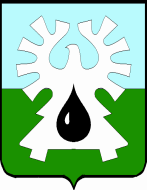 ГОРОДСКОЙ ОКРУГ УРАЙХАНТЫ-МАНСИЙСКОГО АВТОНОМНОГО ОКРУГА-ЮГРЫ          ДУМА ГОРОДА УРАЙ             РЕШЕНИЕ от 22 сентября 2022 года                         	                                                     № 98О признании утратившими силу отдельных решений Думы города Урай Рассмотрев представленный главой города Урай проект решения Думы города Урай «О признании утратившими силу отдельных решений Думы города Урай», в соответствии с Федеральным законом от 06.10.2003 № 131-ФЗ «Об общих принципах организации местного самоуправления в Российской Федерации», Дума города Урай решила:Признать утратившими силу следующие решения Думы города Урай:от 21.12.2017 № 102 «О Положении Управления образования и молодежной политики администрации города Урай»;от 25.10.2018 № 59 «О внесении изменений в Положение Управления образования и молодежной политики администрации города Урай»;от 28.02.2019 № 9 «О внесении изменения в Положение Управления образования и молодежной политики администрации города Урай»;от 25.04.2019 № 26 «О внесении изменения в Положение Управления образования и молодежной политики администрации города Урай»;от 22.10.2020 № 85 «О внесении изменений в Положение Управления образования и молодежной политики администрации города Урай»;от 25.03.2021 № 20 «О внесении изменений в Положение Управления образования и молодежной политики администрации города Урай»;от 22.09.2022 № 96 «О внесении изменений в решение Думы города Урай от 21.12.2017 № 102».2. Настоящее решение вступает в силу с 01.01.2023.3. Опубликовать настоящее решение в газете «Знамя».Председатель Думы города Урай                 Исполняющий обязанности главы города Урай_______________А.В. Величко_______________А.Ю. Ашихмин23 сентября 2022  года